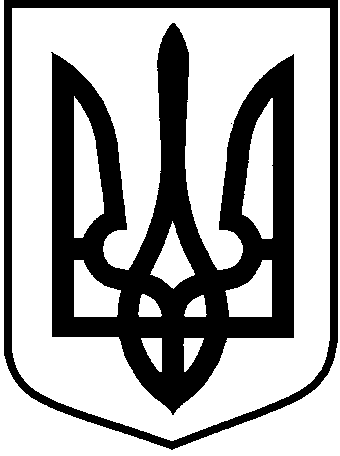 АПОСТОЛІВСЬКА МІСЬКА РАДАВІДДІЛ ОСВІТИвул. Визволення,31а м.Апостолове, Дніпропетровська область, 53802, тел/факс (05656) 9-57-54,e-mail: ap.osvitavk@ukr.net, Код ЄДРПОУ 40220031Апостолівському міському головіАндрію ОСІ ПОДАННЯКеруючись Законами України «Про місцеве самоврядування в Україні», «Про освіту», «Про загальну середню освіту», «Про позашкільну освіту», «Про дошкільну освіту» відділ освіти Апостолівської міської ради просить винести на розгляд чергової сесії міської ради проект рішення міської ради «Про внесення змін до рішення міської ради від 23.12.2020 №61-4/VIII «Про затвердження Програми розвитку освіти Апостолівської міської ради на 2021-2025 роки».Начальник відділу освіти                                                         Лідія КОЛЄСНІК 14.09.2021________________  №    625______________14.09.2021________________  №    625______________14.09.2021________________  №    625______________14.09.2021________________  №    625______________14.09.2021________________  №    625______________14.09.2021________________  №    625______________14.09.2021________________  №    625______________14.09.2021________________  №    625______________на №від